СОБРАНИЕмуниципального образования«Холмский городской округ»РЕШЕНИЕот 30.10.2020 г. № 33/6-278В соответствии с частью 11 статьи 35 Федерального закона от 06.10.2013г. №131-ФЗ «Об общих принципах организации местного самоуправления в Российской Федерации», руководствуясь частью 7 статьи 29 Устава муниципального образования «Холмский городской округ», Собрание муниципального образования «Холмский городской округ» РЕШИЛО:1. Внести в Регламент Собрания муниципального образования «Холмский городской округ», утвержденный решением Собрания муниципального образования «Холмский городской округ» от 02.10.2013г. №2/5-9 следующие изменения и дополнения:1) Часть 1 статьи 8 изложить в следующей редакции:«1. Группа депутатов Собрания, насчитывающая не менее одной трети от числа депутатов, избранных в Собрание, имеет право внести на заседание (сессию) Собрания мотивированное предложение об освобождении от должности председателя Собрания или его заместителя (далее – мотивированное предложение).Рассмотрение мотивированного предложения на заседании постоянной комиссии по Регламенту, депутатской этике и местному самоуправлению Собрания, а также заключение аппарата Собрания не требуется.».2) Часть 1 статьи 15 изложить в следующей редакции:«1. Проекты муниципальных правовых актов могут вноситься депутатами Собрания Холмского городского округа, мэром Холмского городского округа, Холмским городским прокурором, органами территориального общественного самоуправления, инициативными группами граждан.».3) Абзац 11 части 3 статьи 15 изложить в следующей редакции:«6) о выборах и назначении на должность председателя Собрания, заместителя председателя Собрания, а также освобождении от указанных должностей»;4) В абзаце 1 части 5 статьи 26 после слов «аппарата Собрания» дополнить словами «, за исключением вопроса освобождения от должности председателя Собрания или его заместителя».5) Абзац 1 части 5 статьи 30 изложить в следующей редакции:«5. В бюллетене напротив фамилии кандидата, за которого голосует депутат Собрания, ставится один знак в виде «\/» в соответствующем столбце «за», «против», «воздержался».В случае если на должность председателя Собрания выразили согласие баллотироваться два и более кандидата, то в бюллетене депутат Собрания имеет право отдать один голос за одного кандидата поставив один знак в виде «\/» в соответствующем столбце «за», «против», «воздержался».6) Приложение 1 изложить в следующей редакции:«Приложение №1БЮЛЛЕТЕНЬПО ВЫБОРАМ ПРЕДСЕДАТЕЛЯ СОБРАНИЯ,ЗАМЕСТИТЕЛЯ ПРЕДСЕДАТЕЛЯ СОБРАНИЯМУНИЦИПАЛЬНОГО ОБРАЗОВАНИЯ «ХОЛМСКИЙ ГОРОДСКОЙ ОКРУГ»Формулировка вопроса _________________________________________________7) Дополнить Приложением №1.1 следующего содержания:«Приложение №1.1БЮЛЛЕТЕНЬПО ОСВОБОЖДЕНИЮ ОТ ДОЛЖНОСТИ ПРЕДСЕДАТЕЛЯ СОБРАНИЯ,ЗАМЕСТИТЕЛЯ ПРЕДСЕДАТЕЛЯ СОБРАНИЯМУНИЦИПАЛЬНОГО ОБРАЗОВАНИЯ «ХОЛМСКИЙ ГОРОДСКОЙ ОКРУГ»Формулировка вопроса _________________________________________________6) Приложение 2 изложить в следующей редакции:«Приложение №2БЮЛЛЕТЕНЬФормулировка вопроса _________________________________________________2. Внести в Положение о постоянной комиссии по Регламенту, депутатской этике и местному самоуправлению Собрания муниципального образования «Холмский городской округ», утвержденное Решением Собрания муниципального образования «Холмский городской округ» от 31.10.2013 №3/5-34 следующие изменения:1) пункт 5 части 1 статьи 2 изложить в следующей редакции:«5) отзыва депутатов Собрания, самороспуск Собрания;».4. Опубликовать настоящее решение в газете «Холмская панорама».5. Контроль за исполнением настоящего решения возложить на председателя постоянной комиссии по Регламенту, депутатской этике и местному самоуправлению Собрания муниципального образования «Холмский городской округ» (А.В. Ермаков).Мэр муниципального образования «Холмский городской округ» 							Д.Г. ЛюбчиновО внесении изменений и дополнений в отдельные решения Собрания муниципального образования «Холмский городской округ»№п/пФамилия, имя, отчествоЗаПротивВоздержался1.2.3.4.5.6.7.№п/пФамилия, имя, отчествоЗаПротивВоздержался1.2.3.4.5.6.7.№п/пФамилия, имя, отчествоЗаПротивВоздержался1.2.3.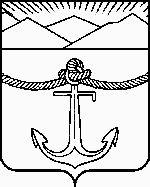 